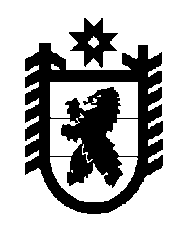 Российская Федерация Республика Карелия    РАСПОРЯЖЕНИЕГЛАВЫ РЕСПУБЛИКИ КАРЕЛИЯВнести в распоряжение Главы Республики Карелия от 12 марта
2020 года № 127-р с изменениями, внесенными распоряжениями Главы Республики Карелия от 14 марта 2020 года № 145-р, от 16 марта  2020 года № 151-р, от 17 марта 2020 года № 156-р, от 19 марта 2020 года № 165-р, следующие изменения:1) в пункте 8.1 слова «(в первую очередь» заменить словами  
«, обеспечить режим самоизоляции (в первую очередь лицам с хроническими заболеваниями,»;2) дополнить пунктом  11.7 следующего содержания:«11.7. Приостановить на территории Республики Карелия деятельность ночных клубов, дискотек и иных аналогичных объектов, кинотеатров (кинозалов), театров, плавательных бассейнов, аквапарков, фитнес-центров, детских игровых комнат и детских игровых зон, в том числе в торговых центрах, иных развлекательных и досуговых заведений. Запретить курение посредством кальяна в ресторанах, барах, кафе и иных аналогичных объектах.».           ГлаваРеспублики Карелия                                                                  А.О. Парфенчиковг. Петрозаводск25 марта 2020 года№ 179-р